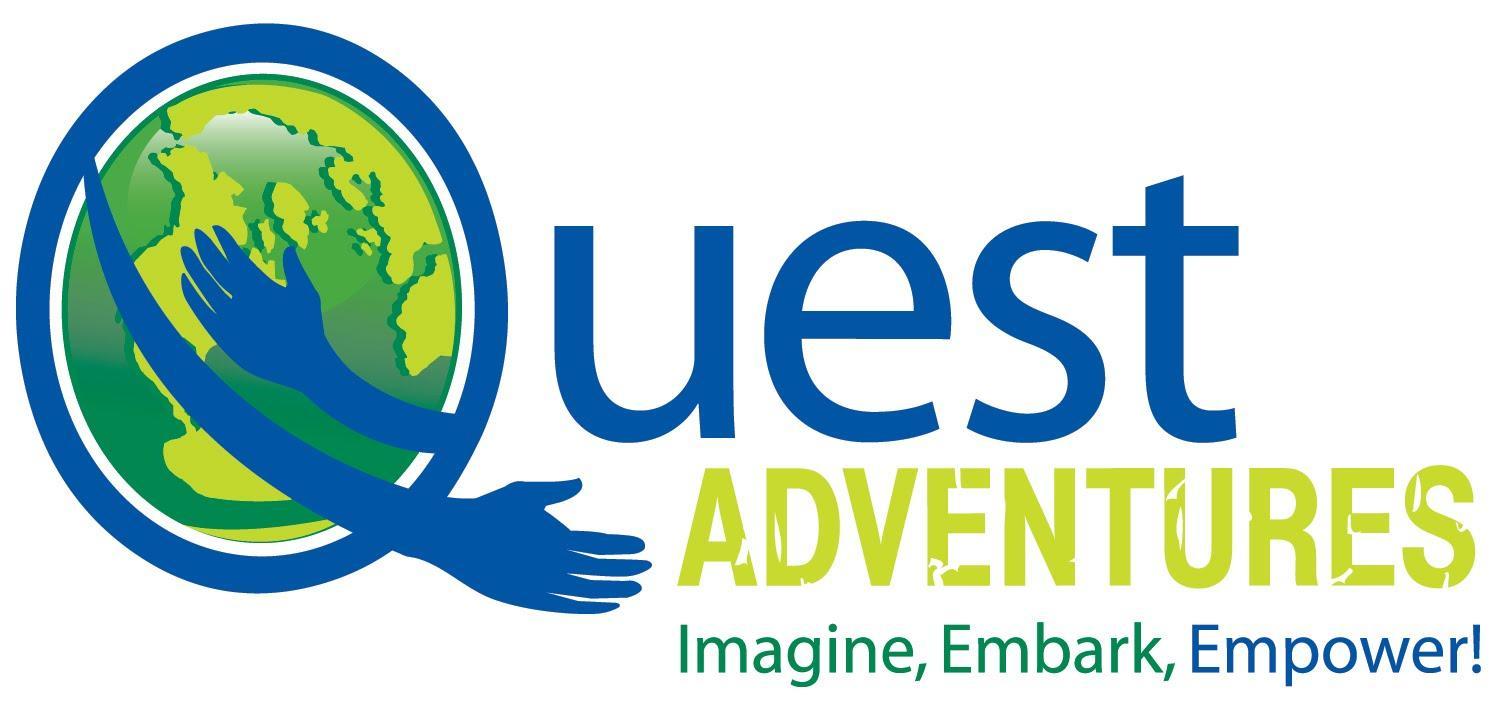       Transformative Service Learning Trip Proposal            2023-2024Date:Name of School:Names of Co-Teacher Leaders:Email & Phone # for All Leaders:Title/Theme of Project:Proposed Destination:Name of sponsoring organization or local community contact :(at destination)Proposed Dates:Target Number of Students:Target Number of Adults:Projected Costs/Budget (Please specify per person traveling):BUDGET ITEMS:Total estimated cost per person: $__________x # in group____= $______________Total Cost of TripProposal Questions2023-2024 Academic YearThe most important part of the proposal is the vision of your project. A project’s vision answers the question: What is the point of this community service project and experience? The answer to this question is important because it fosters a mindset that motivates students to take further action in their own lives and local communities.As we review teacher proposals, the following questions will inform us on what your vision is—including the preparation, reflection components, service trip, and follow-up service project—and how you plan to accomplish it. Please answer the following questions using approximately one page for each numbered response.Quest’s goal is for urban students to participate in this year-long service-learning experience that will serve as a catalyst for change and empowerment. Each team will design an overarching theme that guides the way their experience will be carried out.What is the theme of your project and how does it promote Quest’s        goal?           What educational opportunities does your theme offer? Provide a           list of academic activities before and during service trip.                         (For example, documentaries, articles, books, guest speakers)                c.  Explain the intended service component of your trip.              d.  How does the service trip reflect your theme?How will this experience impact:               a. Your students’ personal development (i.e. academic engagement,                      self-efficacy, skills, future goals)     b. Your students’ relationships with their peers and teachers     c. Your relationship with the students on your teamDescribe at least 5 specific fundraising projects that will help you with             your fundraising goal. Include:              a. monthly Timeline  b. projected monetary goal of each fundraising                  project.  c. student involvement and responsibility                       Reflection is a sharing experience   through which students deepen their           understanding of themselves and critically reflect upon their service experience. Quest believes that reflection is fostered through journaling, group discussion, reflective reading, and creative projects. How will you incorporate reflection pre-, post- and during the service trip?Quest’s ultimate goal is that students will come back from their transformative learning experience and make an impact on their local communities. Along with your school presentation following your trip, Quest requires students to create and implement a sustainable team service project that is an extension of the theme. What will this project be and how will it impact the school and/or local community this year and in future years?Proposals will not be reviewed until the Quest Adventures Review Board receives this signed form. Signatures are REQUIRED from both leaders and the headmaster of the school.By submission of this proposal, both leaders are committing to the project and will abide by all Quest guidelines. The principal’s signature below indicates his/her approval of the project and compliance to support it from beginning to end._____________________________________       _____________________________________Team Leader							Date_____________________________________       _____________________________________Headmaster                                                              	            DateFOR CONSIDERATION FOR 2023-2024 SCHOOL YEARDeadline for submitting proposal: Thursday, October 19, 2023PLEASE EMAIL COMPLETED PROPOSAL TO:Claudia Bell, Executive Director cbell@questadventures.org Please submit all questions to Claudia Bell via email or text: 617-515-0492TRANSPORTATIONTOTAL AMOUNTAIRFAREBUS/CAR RENTALOTHERLODGINGTOTAL AMOUNTHOTELCAMPPRIVATE HOMESMEALSTOTAL AMOUNTBREAKFASTLUNCHDINNERANCILLARYEXPENSESTOTAL AMOUNTPROJECT SUPPLIESFIRST AID KITTRAVEL INSURANCEVISA/COUNTRY EXIT FEESTEAM T-SHIRTS/GLOVES